Тема: Вправи з використанням гімнастичних предметів. 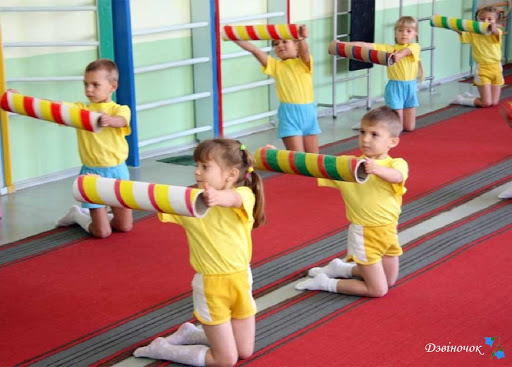 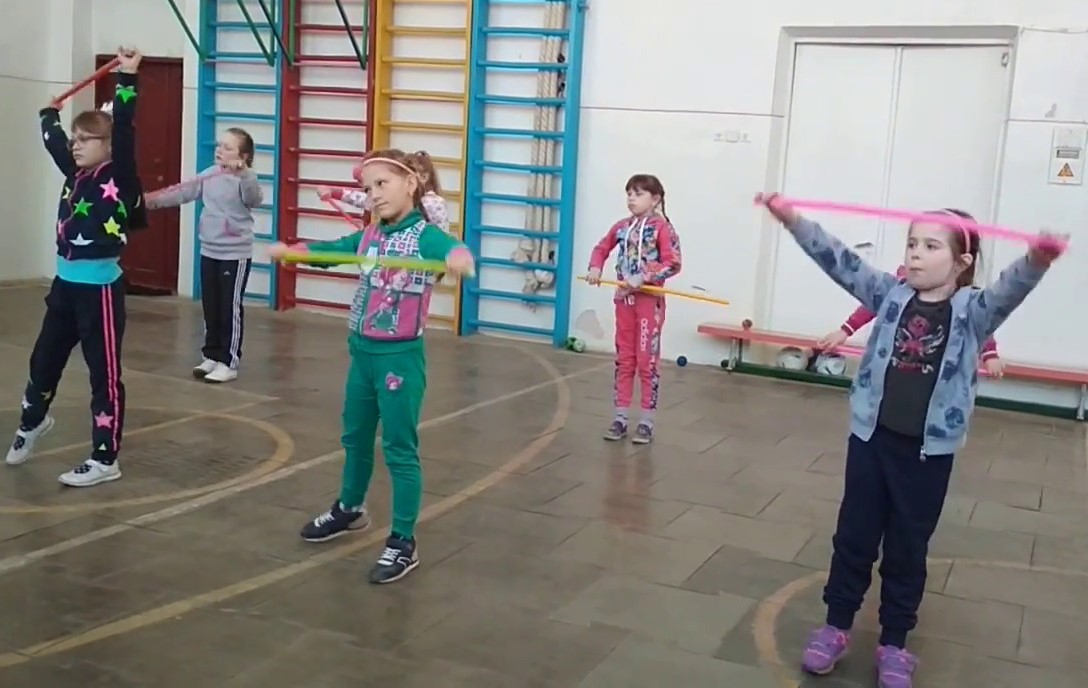 Комплекс вправ з гімнастичними палицямиhttps://www.youtube.com/watch?v=CBGlbhb4CoQ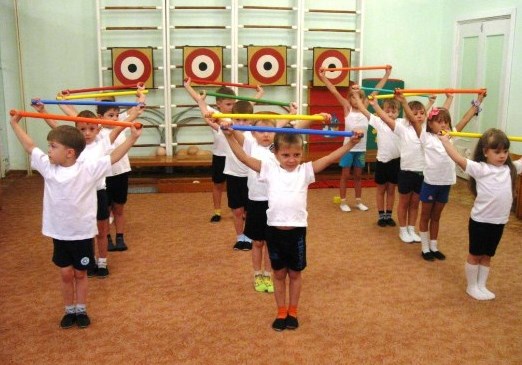 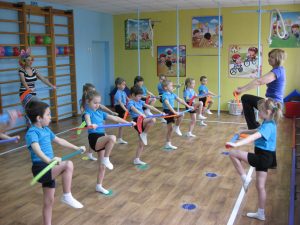 Зарядка для дітей.https://www.youtube.com/watch?v=HK41XBOx9LQ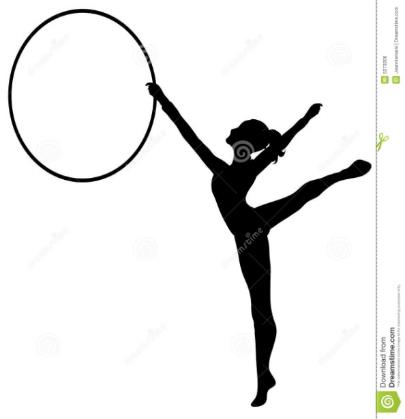 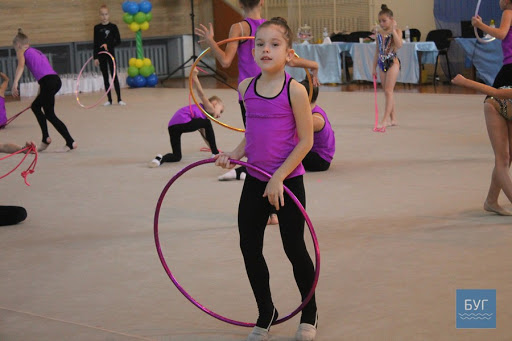 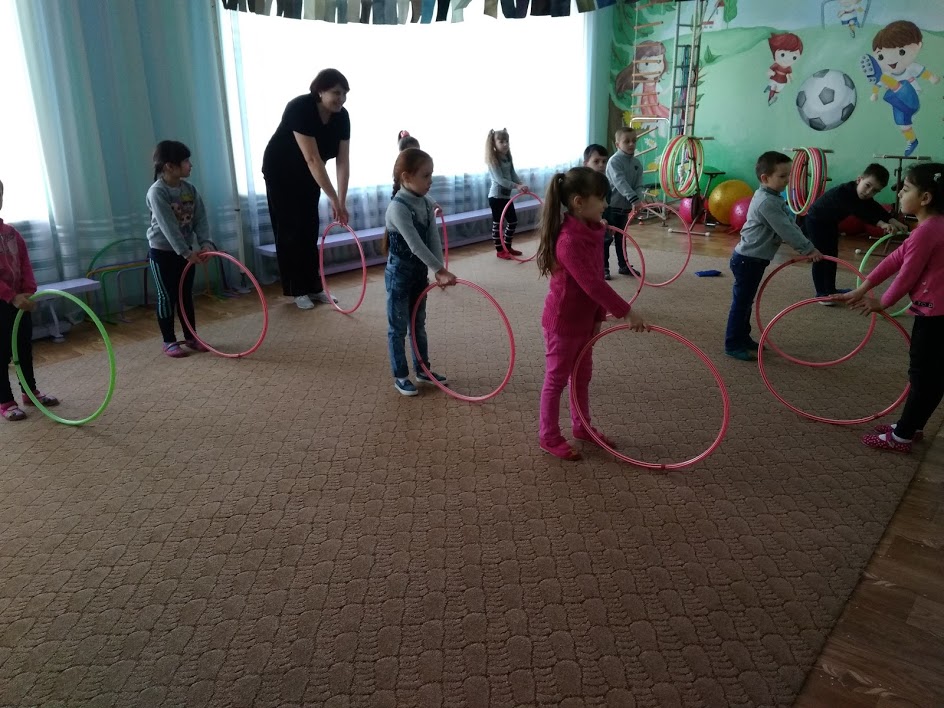 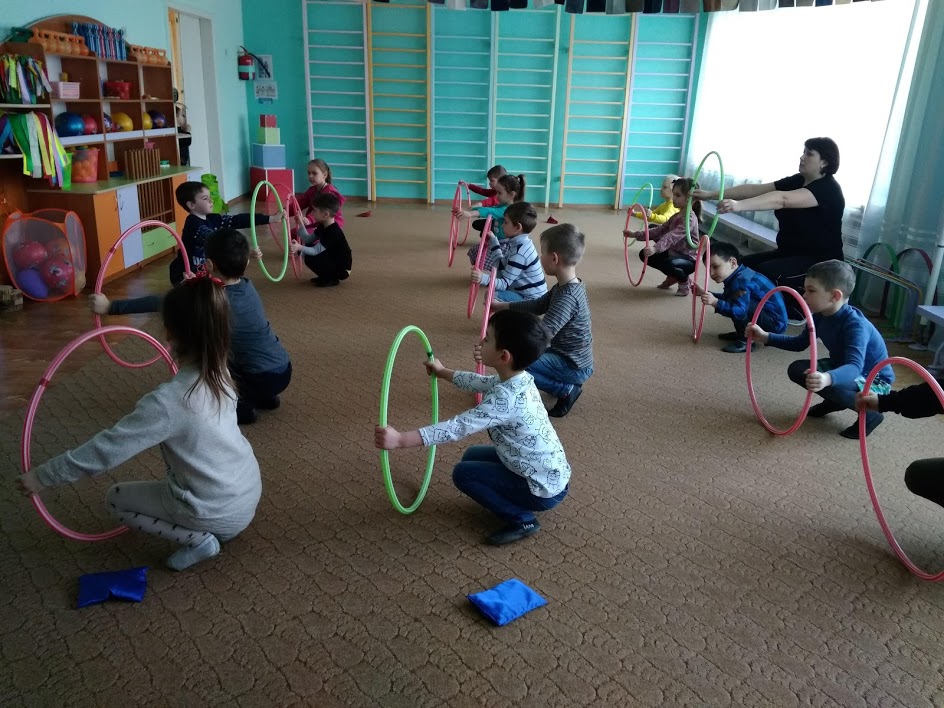 